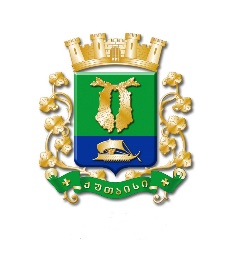 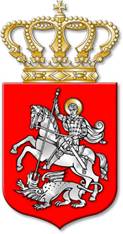 ს  ა  ქ  ა  რ  თ  ვ  ე  ლ  ოქალაქ  ქუთაისის  მუნიციპალიტეტის  საკრებულოგ  ა  ნ  კ  ა  რ  გ  უ  ლ  ე  ბ  ა     298ქალაქი  ქუთაისი		29		ივლისი		2020  წელიქალაქ ქუთაისის მუნიციპალიტეტის საკუთრებაში არსებულიუძრავი ქონების (მდებარე ქალაქ ქუთაისში, შერვაშიძისქუჩა №53-ის აღმოსავლეთით), სახელმწიფოსათვის პირდაპირიგანკარგვის წესით, უსასყიდლოდ, საკუთრებაში გადაცემისშ ე ს ა ხ ე ბსაქართველოს ორგანული კანონის „ადგილობრივი თვითმმართველობის კოდექსი“ 24-ე მუხლის პირველი პუნქტის „ე“ ქვეპუნქტის „ე.ე“ ქვეპუნქტის, 108-ე მუხლის პირველი პუნქტის, „სახელმწიფო ქონების შესახებ“ საქართველოს კანონის 35-ე მუხლის მე-3 პუნქტისა და სახელმწიფო ქონების ეროვნული სააგენტოს თავმჯდომარის 24.07.2020 წლის №5/39781 წერილობითი მომართვის შესაბამისად: მუხლი 1. გადაეცეს სახელმწიფოს საკუთრებაში, პირდაპირი განკარგვის წესით, უსასყიდლოდ, ქალაქ ქუთაისის მუნიციპალიტეტის საკუთრებაში არსებული უძრავი ქონება, კერძოდ, ქალაქ ქუთაისში, შერვაშიძის ქუჩა №53-ის აღმოსავლეთით მდებარე არასასოფლო–სამეურნეო დანიშნულების მიწის ნაკვეთი (საკადასტრო კოდი №03.01.22.384; ფართობი – 62500 კვ.მ.), შემდგომში არასამეწარმეო (არაკომერციული) იურიდიული პირის „საქართველოს ფეხბურთის ფედერაციისათვის“ სარგებლობაში გადაცემის მიზნით.მუხლი 2. ქალაქ ქუთაისის მუნიციპალიტეტის მერის მოვალეობის შემსრულებელმა, დავით ერემეიშვილმა, მოქმედი კანონმდებლობის შესაბამისად, ქონების გადაცემის მიზნით, უზრუნველყოს შესაბამისი ღონისძიებების გატარება. მუხლი 3. კონტროლი განკარგულების შესრულებაზე განახორციელოს ქალაქ ქუთაისის მუნიციპალიტეტის საკრებულოს  ეკონომიკის, ქონების მართვისა და საქალაქო მეურნეობის კომისიამ.მუხლი 4. განკარგულება შეიძლება გასაჩივრდეს, კანონით დადგენილი წესით, ქუთაისის საქალაქო  სასამართლოში (ვ.კუპრაძის ქუჩა №11), მისი გაცნობიდან ერთი თვის ვადაში.მუხლი 5. განკარგულება ძალაში შევიდეს კანონით დადგენილი წესით. 		საკრებულოს  თავმჯდომარის  მოადგილე, 		საკრებულოს თავმჯდომარის მოვალეობის 				შემსრულებელი				ირაკლი  შენგელია